別添１４指定（許可）更新申請に係る添付書類一覧＜記載上の注意事項＞　1　「受付番号」欄は、記入しないでください。　2　 添付書類欄の記載事項は、申請する事業・施設に応じて適宜修正してください。　3　 該当欄に「○」を付してください。主たる事業所・施設の名称番号添　　付　　書　　類申請する事業・施設の種類備考番号添　　付　　書　　類介護老人保健施設備考1申請者の登記事項証明書又は条例等2従業者の勤務体制及び勤務形態一覧表必須3事業所の平面図4事業所の部屋別施設一覧表5事業所の設備等に係る一覧表6併設する施設の概要7施設の共用の場合の利用計画8敷地の面積及び平面図並びに敷地周囲の見取図9運営規程10協力医療機関・協力歯科医療機関との契約の内容11誓約書必須12介護支援専門員の氏名及びその登録番号必須13資格を証する書類必須14雇用契約書、雇用証明書または雇用確約書（その他雇用実態の分かるもの）必須15変更届出書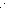 